Nomor :  09/455/Peng-Und/X/2019Perihal :  Pengumuman dan Undangan  Diberitahukan kepada seluruh mahasiswa Program MTS-UMB, bahwa sesuai jadwal di bawah ini akan dilaksanakan Seminar Proposal Tesis, maka  mahasiswa yang bersangkutan mengundang para mahasiswa untuk hadir sebagai peserta.Demikian pengumuman dan undangan ini, untuk diperhatikan dan diindahkan sebagaimana mestinya. Terima kasih.	Dikeluarkan di	:  Jakarta	Padatanggal	:  Ketua Program Studi Magister Teknik SipilTtd	
Dr. Ir. Budi Susetyo, MT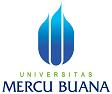 PENGUMUMAN JADWAL SEMINAR PROPOSAL TESISPROGRAM STUDI MAGISTER TEKNIK SIPILPROGRAM PASCASARJANAQNO.HARI, TGL.JAMN.I.M.N A M ADOSEN PEMBIMBINGDOSEN PENELAAHKON-SEN-TRASITEMPAT/ RUANG01Selasa, 05 November 201909.00Novi Arteti55718110054Pembimbing : Prof. Dr. Ir. Drs. Syafwandi, M.Sc Penelaah :Dr. Ir. Budi Susetyo, MTMKMeruyaT.20202Selasa,05 November 201910.00Ladika55718110027Pembimbing : Prof. Dr. Ir. Drs. Syafwandi, M.ScPenelaah :Dr. Tjiptogoro Dinarjo Soehari, MMMKMeruyaT.20203Selasa,05 November 201911.00Mohammad Wahid55718110048Pembimbing : Prof. Dr. Ir. Drs. Syafwandi, M.ScPenelaah :Dr. Tjiptogoro Dinarjo Soehari, MMMKMeruyaT.20204Selasa, 05 November 201912.00Agus Prasetya55718110042Pembimbing : Dr. Tjiptogoro Dinarjo S. MM Penelaah :Prof. Dr. Ir. Drs. Syafwandi, M.ScMKMeruyaT.202